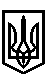 ТРОСТЯНЕЦЬКА СІЛЬСЬКА РАДАСТРИЙСЬКОГО РАЙОНУ  ЛЬВІВСЬКОЇ ОБЛАСТІР О З П О Р Я Д Ж Е Н Н ЯСІЛЬСЬКОГО ГОЛОВИ25 березня 2021 року                                               с. Тростянець		  	                     № 98-ОД Про перенесення десятої  сесії Тростянецької сільської ради восьмого  скликання	Відповідно до статті 46 Закону України «Про місцеве самоврядування в Україні» -1. Перенести проведення  засідання десятої сесії Тростянецької сільської ради восьмого скликання з 30 березня 2021 року о 10.00 год. в приміщенні народного дому с.Тростянець на 06 квітня 2021 року о 10.00 год. в приміщенні народного дому с.Тростянець2. Секретарю сільської ради Л.Сех повідомити про перенесення дати проведення десятої сесії депутатів сільської ради, начальників відділів сільської ради, старост старостинських округів.3. Контроль за виконанням розпорядження покласти на секретаря сільської ради Л.Сех.Сільський голова 							          Михайло ЦИХУЛЯК